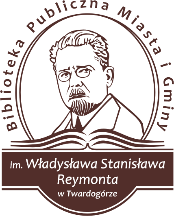 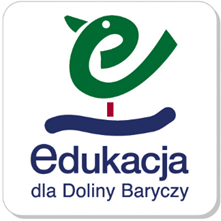 Załącznik nr 1 do regulaminu konkursu: „Jak żyło się w Dolinie Baryczy w czasach naszej młodości” .KARTA ZGŁASZENIA ORGANIZACJI SENIORSKIEJ 
DO UDZIAŁU W KONKURSIE 
„JAK ŻYŁO SIĘ W DOLINIE BARYCZY W CZASACH NASZEJ MŁODOŚCI”
organizowanym przez
Bibliotekę Publiczną Miasta i Gminy im. Władysława Stanisława Reymonta 
w Twardogórze
W RAMACH WYJĄTKOWYCH INICJATYW EDUKACYJNYCH 
DLA DOLINY BARYCZY W ROKU 2018*Kartę zgłoszenia organizacji seniorskiej do udziału w konkursie należy przesłać do 2 marca 2018 roku na adres e-mailowy: bibdzieci@go2.pl, dodatkowe informacje o konkursie można uzyskać w Bibliotece Publicznej w Twardogórze: tel. 71 31 58 017, e-mail: bibdzieci@go2.plL.p.Wypełnia organizacja seniorska:Uwagi:1.Nazwa organizacji seniorskiej:2.Przewodniczący, prezes, kierownik, inna osoba uprawniona do reprezentowania organizacji:3.Dane adresowe:4. Kontakt:(telefon, e-mail)5. Organizacja seniorska zobowiązuje się do przeprowadzenia etapu organizacyjnego konkursu według zasad zawartych w regulaminie 
(podpis i ewentualnie pieczęć przewodniczącego, prezesa, kierownika, innej osoby uprawnionej do reprezentowania organizacji)